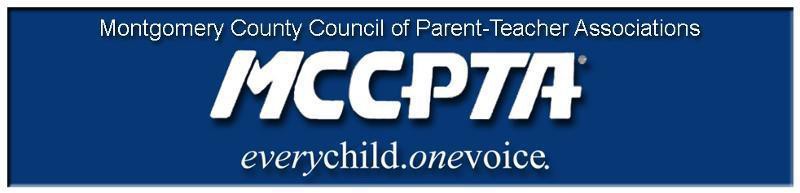 DELEGATES’ ASSEMBLY MEETING AGENDATuesday, February 22, 2022Meeting Held on Zoom	7:00 pm 	WELCOMEApprove Agenda; Approve January 2022 Minutes 	7:05 pm 	INFORMATIONAL UPDATESNational/MDPTA Update/Delaware PTAMCCPTA/League of Women Voters – Candidate ForumMCCPTA – Antiracist Audit Townhall	7:30 pm 	NEW BUSINESS MCCPTA Budget Amendment – National PTA COVID Grant	7:45 pm	OFFICER REPORTSCynthia Simonson, President  Rodney Peele, Vice President- Educational Issues Rochelle Fink, Vice President- Administration Charisse Scott, Vice President- Programs Laura Mitchell, Vice President- Advocacy Francesco Paganini, Treasurer All Reports - https://mccpta-my.sharepoint.com/:f:/g/personal/office_mccpta_org/EuXtdCPuePJKlI02ctbai_sB9XImMH-4-nyq7k2qJ6mQyg?e=mgFkwh 	8:25 pm 	COMMITTEE REPORTSHealth & Wellness Committee UpdateMembership CommitteeAll Reports – https://mccpta-my.sharepoint.com/:f:/g/personal/office_mccpta_org/EuBRsJgFgtVNvnUK2Qy0feABviOon4lyhbgqSSgEWB_aXg?e=luc2kN	8:50 pm  	ANNOUNCEMENTS & ADJOURNMENT DATES:March 9, 2022 – BOD Meeting, 7 pm on ZoomMarch 22, 2022 – DA Meeting, 7 pm on ZoomApril 6, 2022 – BOD Meeting, 7 pm on Zoom